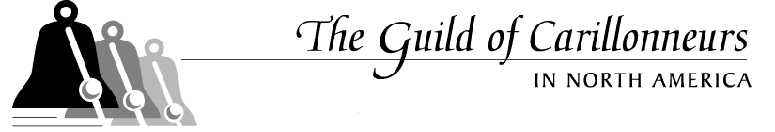 RONALD BARNES MEMORIAL FUND APPLICATIONSUBMISSION DEADLINE: MARCH 1, 2019The committee will only accept electronic submissions. Return applications to the Ronald Barnes Memorial Fund Committee:  gcnabarnesfund@gmail.comThe mission of the Ronald Barnes Memorial Fund is to promote the growth and vitality of the North American carillon culture by encouraging study in carillon performance, composition, music history, or instrument design in North America. The Barnes Fund does not commission music, sponsor recitals, or back commercial ventures. All North American residents are eligible to apply. The decision of the jury is final.Interested applicants are encouraged to review the Letter of Agreement.CONTACT INFORMATIONName:  				 Last	First	MiddleAddress:	Apt.  	  City/State or Province/Zip or Postal Code/Country:  		Home/Cell Phone:  	Work Phone:  	mail:  	PROPOSALProposed Study Period: _ 	Proposed Study Location (s):  	Category:  □ Performance  □ Composition  □ Music History  □ Instrument DesignPLAN OF STUDYIn this section, provide a clear and concise statement outlining your plan of study.STATEMENT OF JUSTIFICATIONProvide a brief summary paragraph stating why your proposal merits an award as it relates to the goals of the Barnes Fund.What are the goals and objectives of your project?What are the criteria for success?Who is the primary audience for your project?What is the benefit of your project to the North American carillon art?ESTIMATED BUDGETProviding the Committee with a thorough understanding of your budget and its relationship to your proposed study is an important part of the selection process. Be as detailed as possible in describing how and when you plan to expend funds. If exact costs are not known, providing estimates is also helpful.  Here is a link to a document with information regarding Budget Considerations.PERSONAL BACKGROUNDIn the following areas, provide your background information as it relates to the study proposed above. Type your responses and be concise.EDUCATION (Academic, Music, Technical Training)ACTIVITIES AND ACHIEVEMENTS (Presentations, Performances, Publications and Compositions, Awards)WORK EXPERIENCE (Teaching, Research, Employment)REFERENCESList names, addresses, phone numbers and e-mail addresses for three references.CONTACT EACH OF THESE REFERENCES and ask that he/she submit a letter on your behalf, relating specifically to your proposal. If the proposed project is to take place at a site other than your immediate organization, one letter of reference is required from that site’s project supervisor or host institution. Letters must be submitted by March 1, 2019 to Ronald Barnes Memorial Fund committee:  gcnabarnesfund@gmail.com . The committee will only accept electronic submissions.Reference 1	______________________________________________________________________	   Name	Address	City   State/Province   Zip/Postal Code/Country	______________________________________________________________________	   Phone	Mobile	EmailReference 2	______________________________________________________________________	   Name	Address	City   State/Province   Zip/Postal Code/Country	______________________________________________________________________	   Phone	Mobile	EmailReference 3	______________________________________________________________________	   Name	Address	City   State/Province   Zip/Postal Code/Country	______________________________________________________________________	   Phone	Mobile	EmailCERTIFICATIONI certify that all information on this form is accurate and complete to the best of my knowledge.___________________________________________________________________________________Applicant’s Signature (Electronic signature permitted)		Date